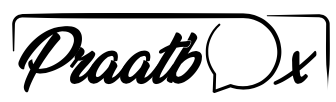 De praatbox openen op een smartphone/tabletDe praatbox openen op een smartphone/tablet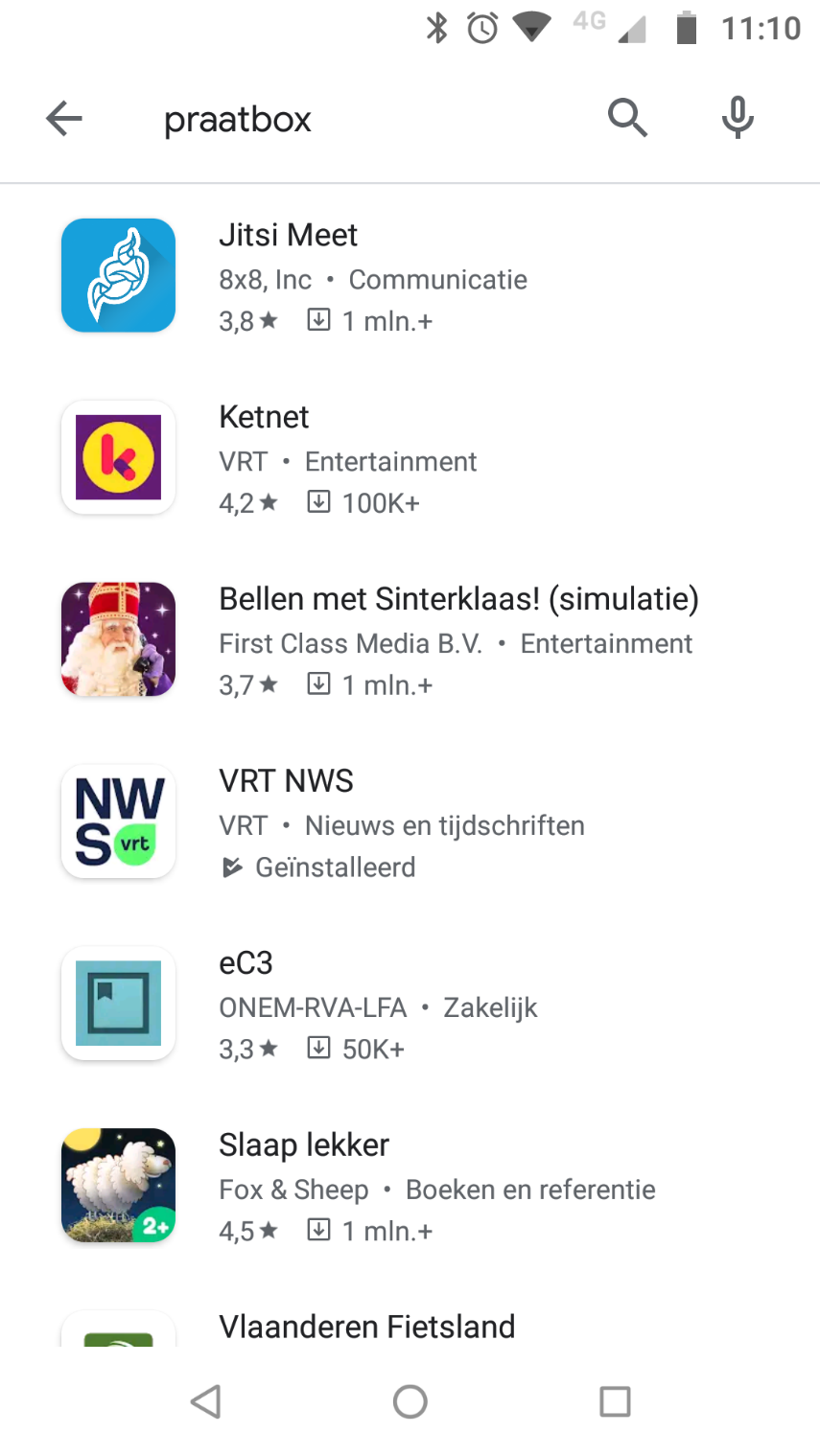 Installeer de gratis Jitsi Meet app uit de Apple app-store of Google Play Store.Om op je tablet of smartphone een sessie te volgen heb je 2 manieren. Om op je tablet of smartphone een sessie te volgen heb je 2 manieren. 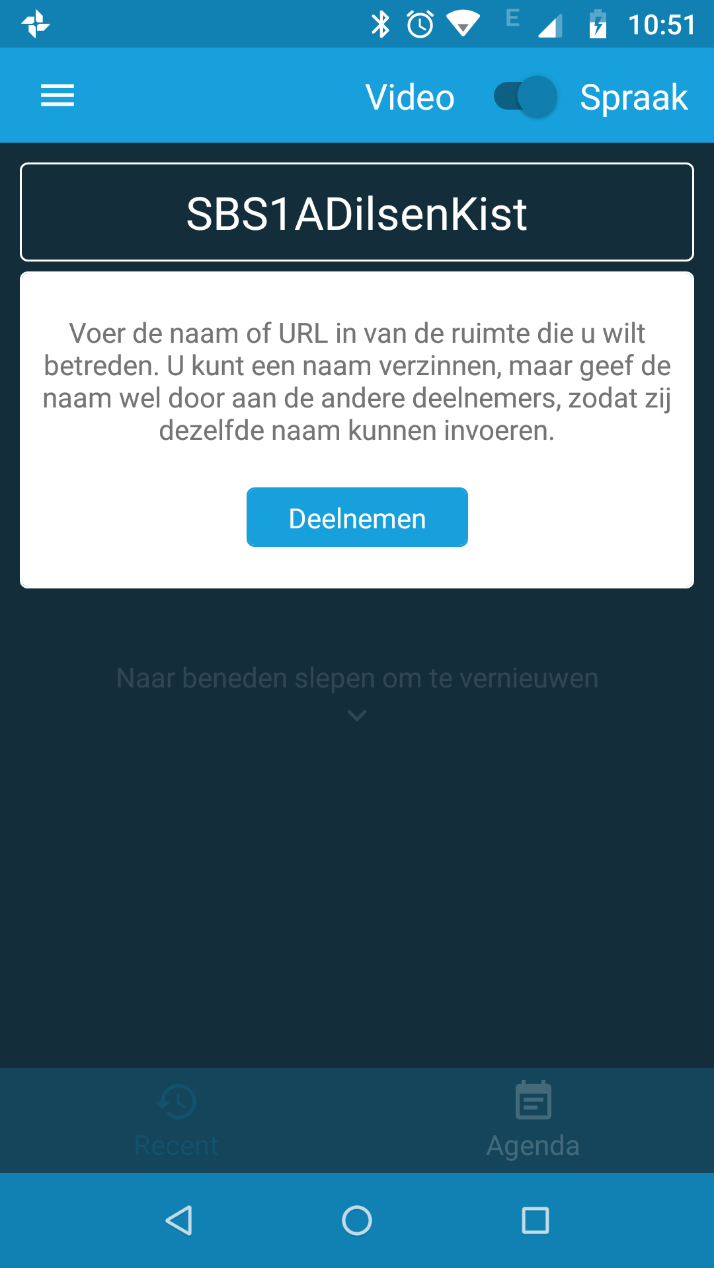 Manier 1:Open de app Jitsi Meet op je telefoon of tablet.Tik in het vakje “Naam van ruimte invoeren”.Geef hier exact de drie woorden in die de juf/meester aan jou heeft meegedeeld.
Schrijf aan elkaar (geen spaties of speciale tekens).In ons voorbeeld dus: SBS1ADilsenKistKlik op Deelnemen.Je bent nu in de kamer en kan mee praten.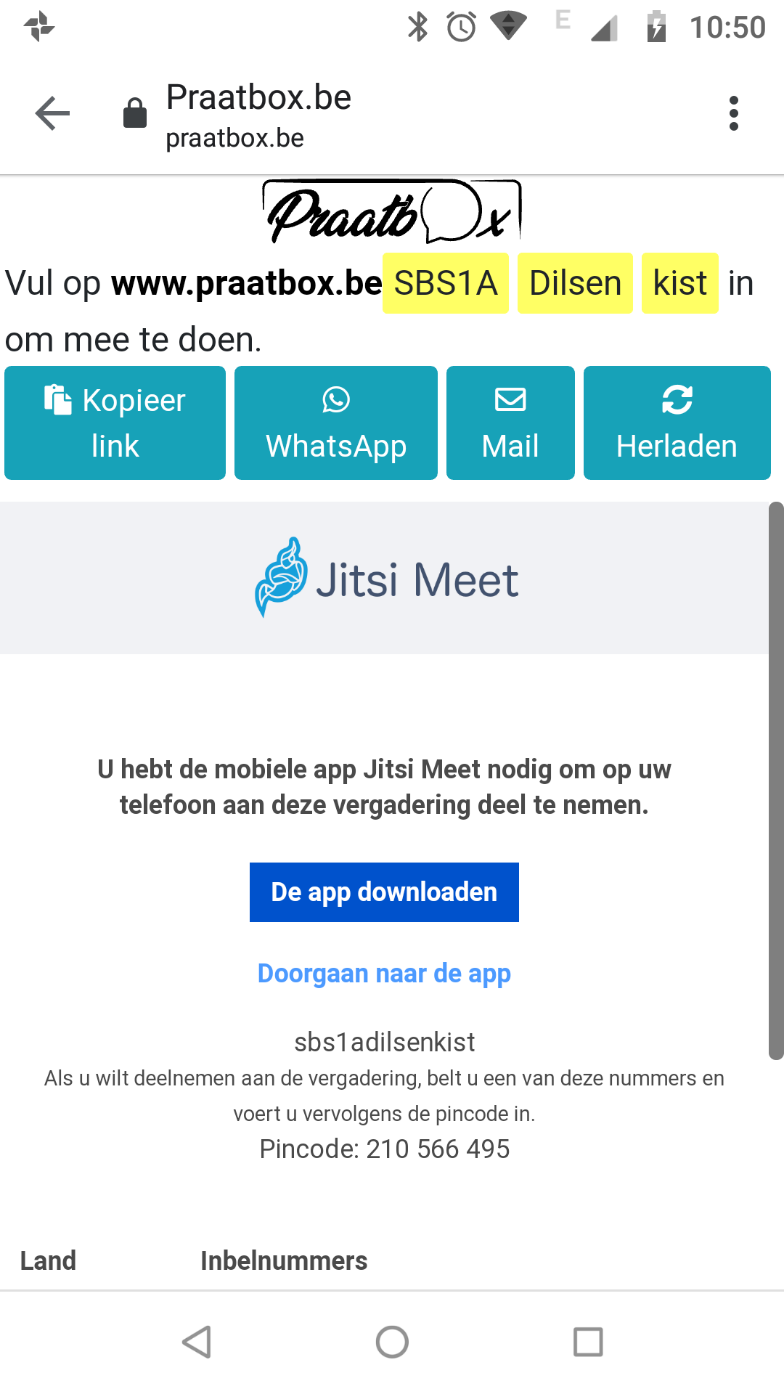 Manier 2: Klik rechtstreeks op de link die je van de juf/of meester via e-mail hebt gekregen en klik dan op ‘Doorgaan naar de app’Je komt dan rechtstreeks in de Praatbox van de juf of meester terecht. 